Day 1 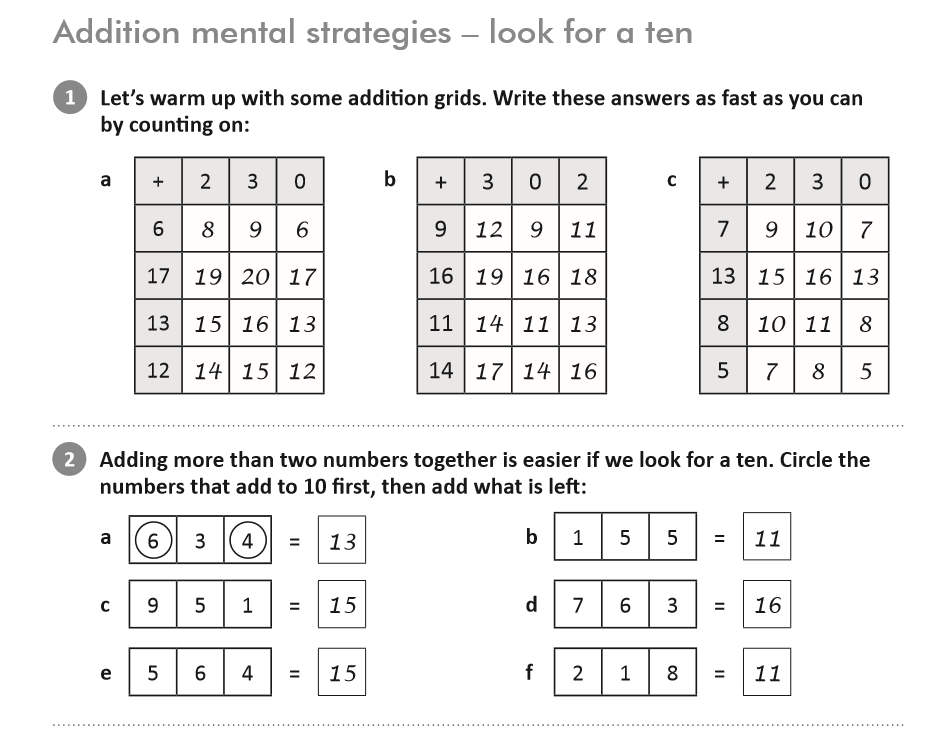 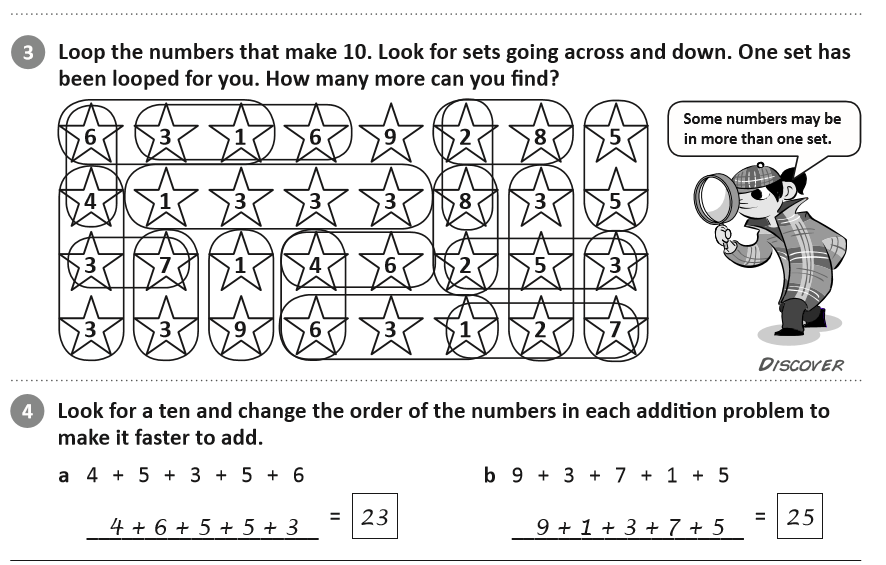 Day 2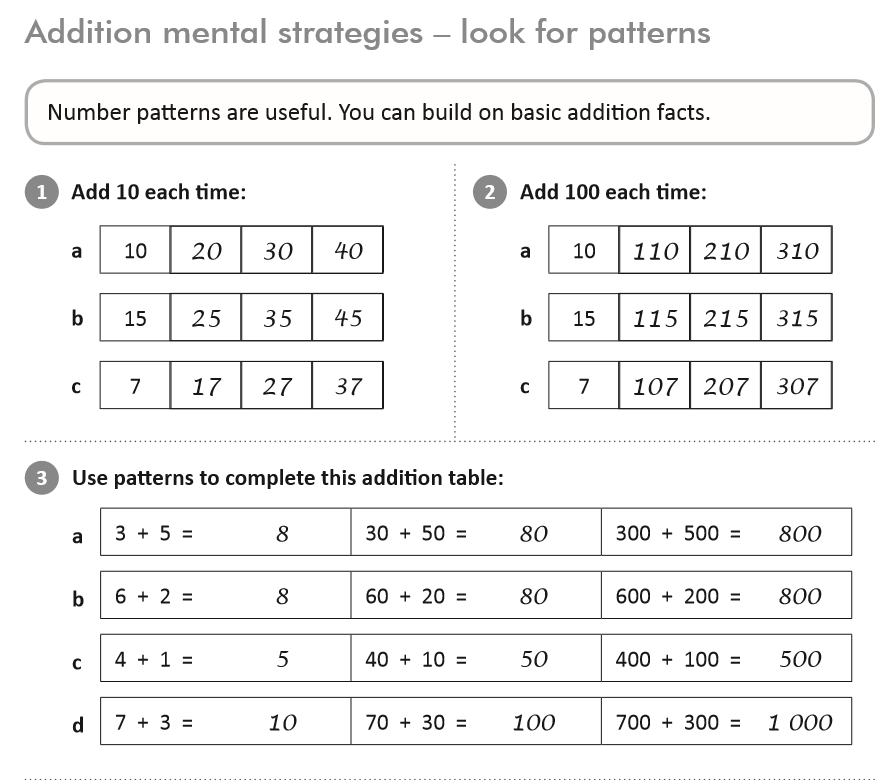 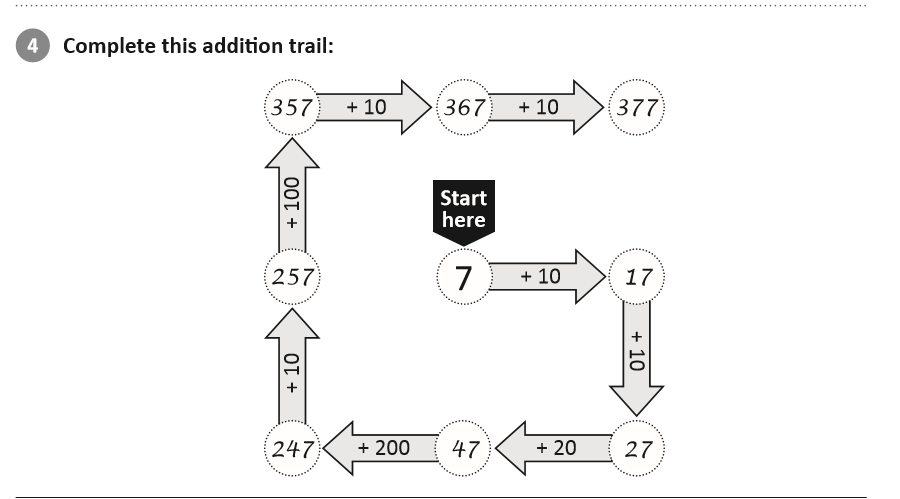 Day 3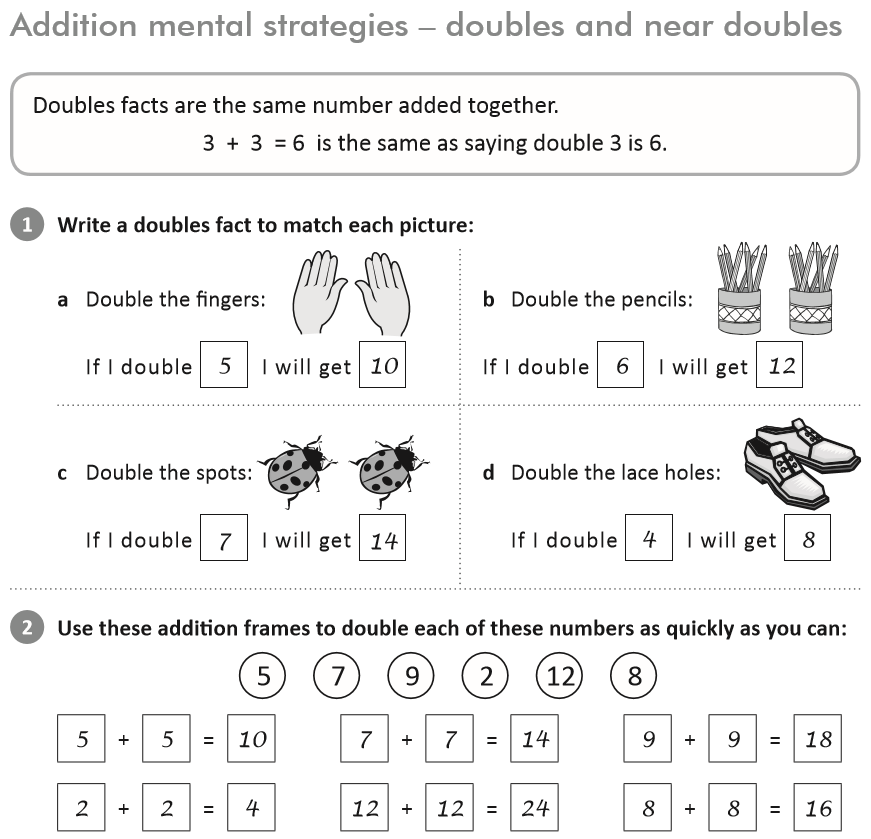 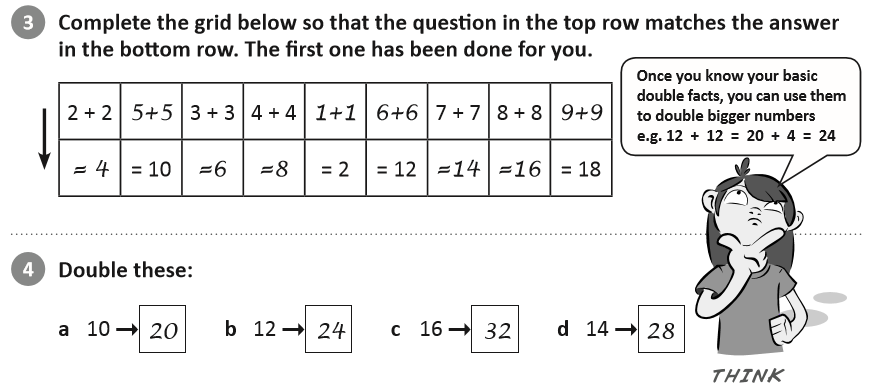 Day 4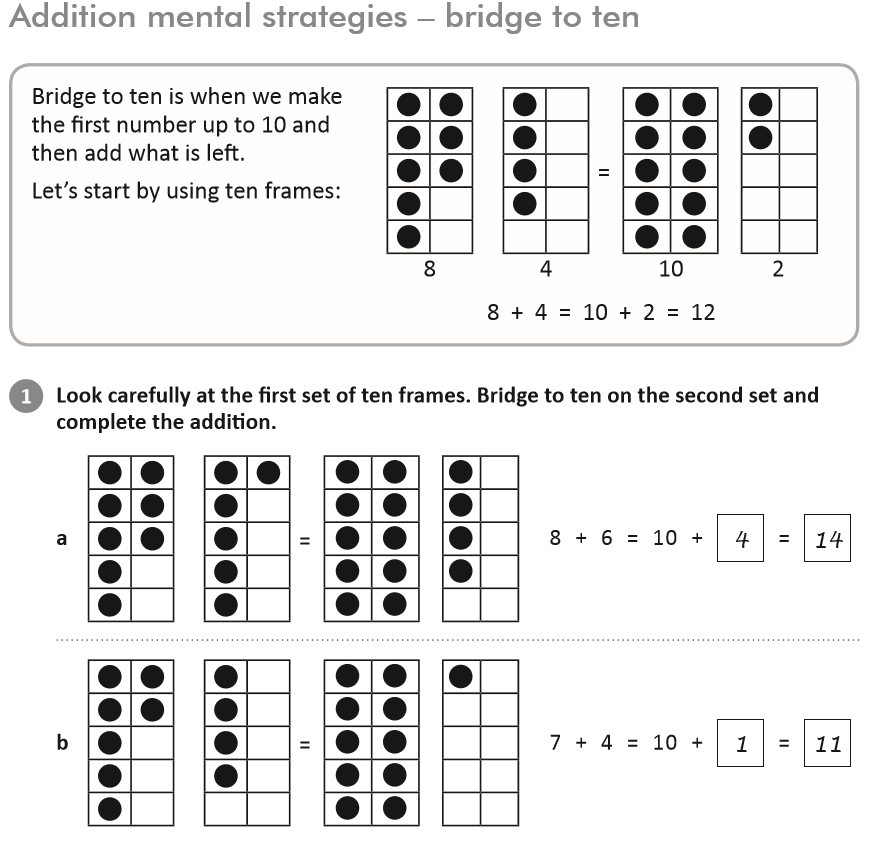 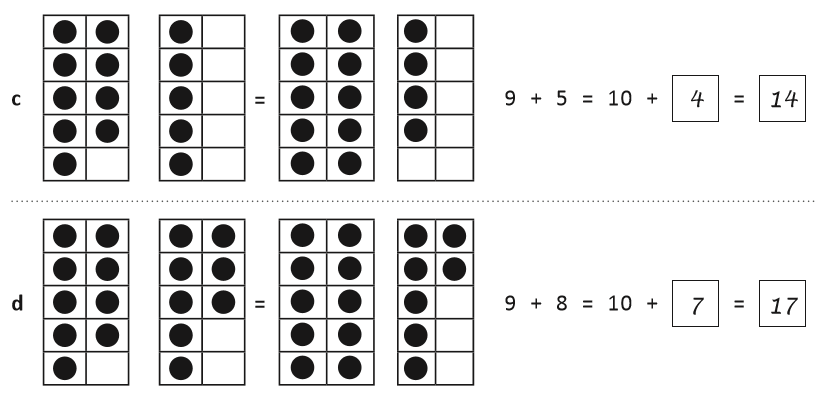 Day 5 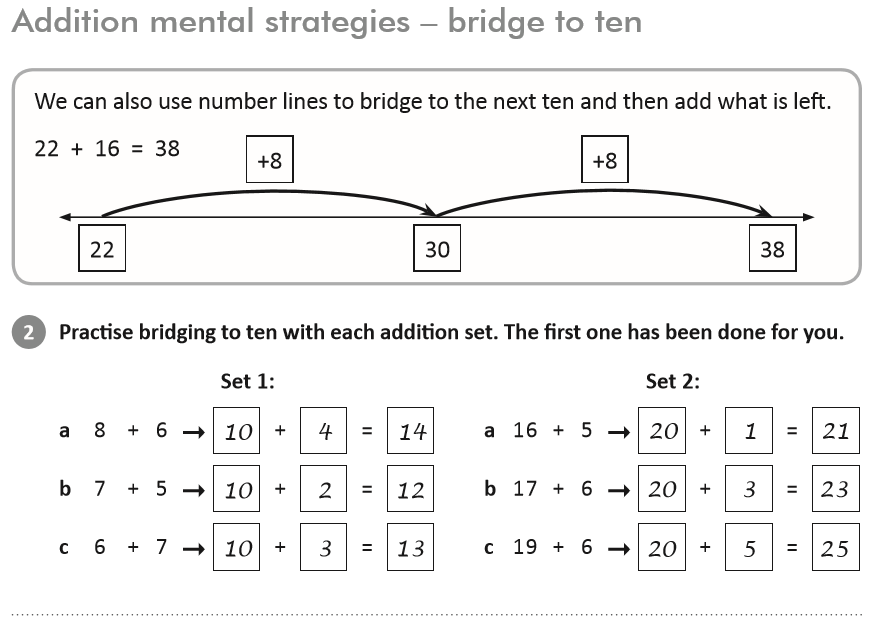 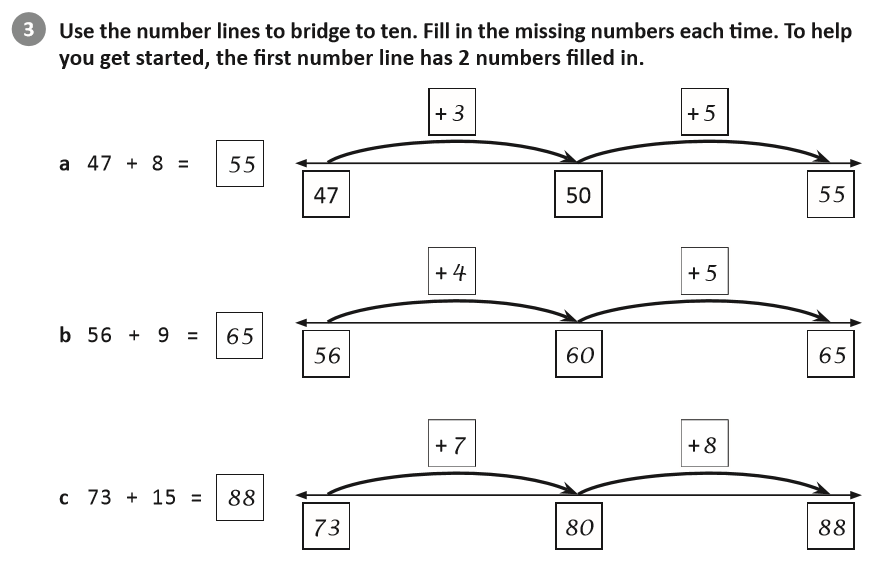 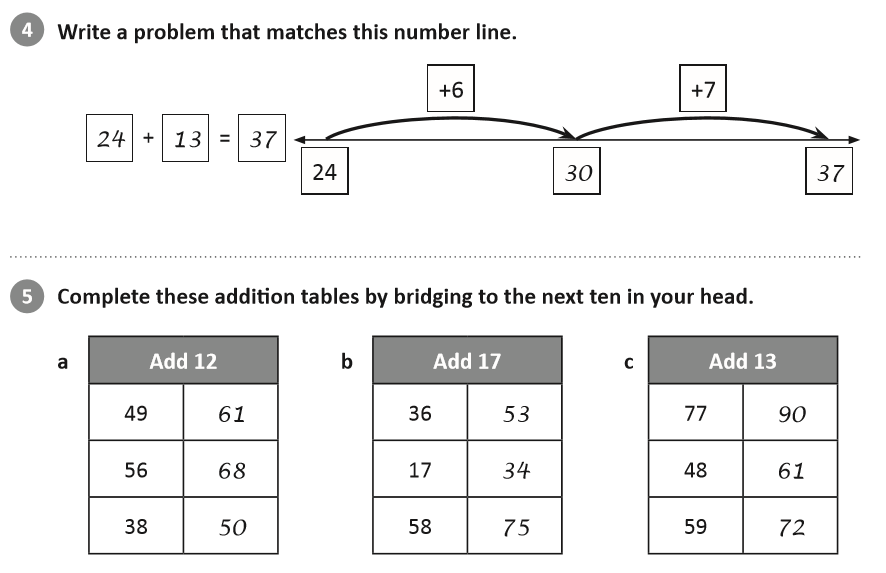 